	Место учебного предмета в учебном плане.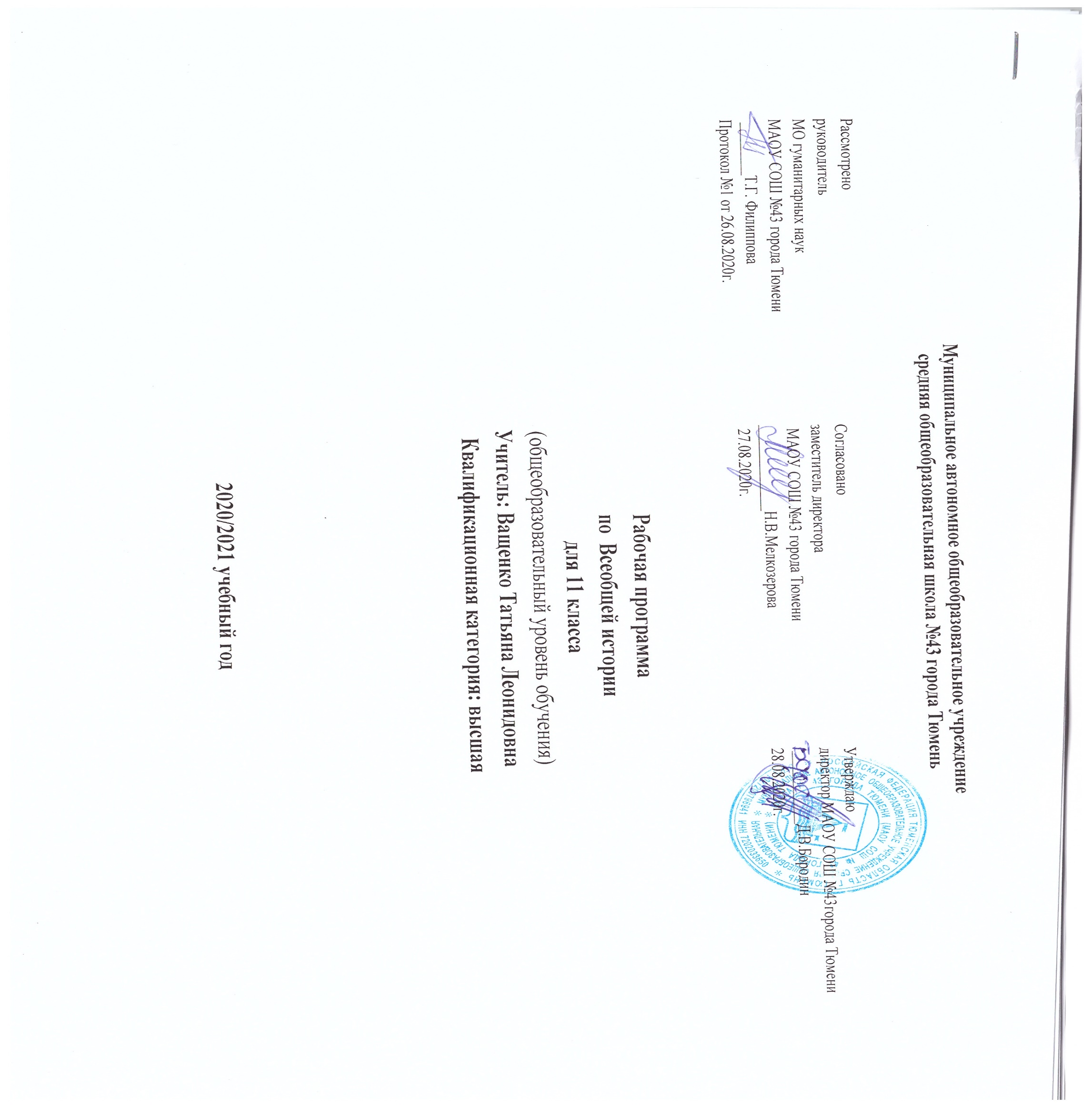 Класс: 11А, 11Б,11ВУчитель: Ващенко Татьяна ЛеонидовнаКоличество часов:Всего 24 часа; в неделю 2 час.Плановых контрольных уроков-1, тестов – 2, зачетов – 2.                                                                               ПОЯСНИТЕЛЬНАЯ ЗАПИСКА             Рабочая программа по предмету «История» для 11 класса  составлена на основе федерального закона от 29.12.2012г № 273 – ФЗ «Об образовании в Российской Федерации» в соответствии с требованиями Федерального государственного образовательного стандарта среднего общего образования (приказ Министерства образования Российской Федерации от 05.03.2004 г. № 1089 «Об утверждении Федерального компонента государственных образовательных стандартов начального общего, основного общего и среднего (полного) общего образования»); с учётом примерной основной образовательной программы, согласно учебному плану МАОУ СОШ №43 города Тюмени на 2020/2021 учебный год, с использованием методического комплекса:.  1.Авторы программы:  Загладин Н.В., Петров Ю.А. «История. Конец XIX – начало XXI века». М., ООО «Русское слово – учебник», 2019г.  2.Сахаров А.Н., Загладин Н.В., Петров Ю.А. История. Конец XIX – начало XX века: учебник для 10-11 классов общеобразовательных организаций. – М., ООО  «Русское слово – учебник», 2019.                                                                 ОБЩАЯ   ХАРАКТЕРИСТИКА  УЧЕБНОГО ПРЕДМЕТА           Знание национальной и мировой истории — современный показатель общей культуры человека. Главная задача школьного исторического образования — формирование у учащихся исторического мышления как основы гражданской идентичности ценностно-ориентированной личности. Реализация этой задачи лежит в основе современных образовательных программ по истории.Рабочая программа курса всеобщей истории для 11 класса составлена в соответствии с Федеральной примерной программой среднего общего образования по истории (общеобразовательный уровень обучения). Содержание программы соответствует требованиям к структуре, результатам усвоения основных общеобразовательных программ федерального государственного образовательного стандарта второго поколения среднего (полного) общего образования, конкретизирует основные положения его фундаментального ядра. Цели изучения курса «Всеобщая история. Конец XIX - начало XXI века»:- формирование у учащихся целостного представления о Всеобщей истории, как закономерном и необходимом периоде в истории            человеческого общества;         - формирование историко-познавательной, информационно-коммуникативной и социально-мировоззренческой компетенции            школьников. Задачи изучения курса «Всеобщая история. Конец XIX - начало XXI века»:         - овладеть  знаниями об истории  стран  Европы, Американского континента и стран Востока в XX веке в их социальном,            экономическом, политическом и духовно-нравственном контексте;          - воспитать толерантность, уважение к культуре и религии других народов в процессе изучения истории и богатства культуры народов   Европы, Азии, Африки и Америки;- формировать способность применять усвоенные знания о взаимоотношениях между людьми, отдельными народами, о повседневной культуре и куртуазности в эпоху  Новейшего времени в процессе осмысления современной реальности и общения с разными людьми.         - формировать умения и навыки поиска и систематизации исторической информации, работы с различными типами исторических           источников, критического анализа исторической информации;Программа по истории реализует три основные функции:- информационно-ориентировочную функцию, обеспечивающую понимание и масштабность образовательного поля предмета, его место в учебном плане и системе исторического образования, а также специфику мировоззренческой значимости конкретного курса всеобщей истории;- организационно-методическую функцию, которая позволяет с учётом целей, особенности фундаментального ядра содержания курса спроектировать образовательную деятельность и обеспечить достижение качества освоения учебного содержания; решать задачи социализации учащихся средствами учебного предмета «История»;- социализирующую функцию, которая предполагает обеспечение учащихся знанием основных явлений, процессов и социальных закономерностей, происходящих на протяжении всей всеобщей истории человечества. Это знание подготавливает школьника к восприятию, пониманию и осмыслению сегодняшней социокультурной реальности, в той или иной степени транслирующей элементы прошлого опыта человечества и созидающей новый опыт на основе прежнего.Школьный предмет «Всеобщая история» должен ввести учащегося старшей школы  в науку, т. е. познакомить его с общими понятиями, историческими и социологическими, объяснить ему элементы исторической жизни. Это сложная и ответственная задача, которую должен решить учитель в процессе учебного сотрудничества с учащимися. В программе предусмотрены вводные и повторительно-обобщающие уроки, которые способствуют активизации учебной работы школьников, формированию у них целостных     исторических представлений, установлению преемственности в изучении всеобщей и отечественной истории.                                                                МЕСТО ПРЕДМЕТА В УЧЕБНОМ ПЛАНЕ          В соответствии с базисным учебным планом предмет «Всеобщая история» относится к учебным предметам, обязательным для изучения на ступени среднего (полного) общего образования.Базисный учебный план (БУП) для образовательных учреждений Российской Федерации в целом выделяет 48 часов на изучение Всеобщей истории в 10-11 классах старшей  школы. Предлагаемый курс «Всеобщая история. Конец XIX - начало XXI века»:»,  рассчитан на 24 часа. В 11 классе на изучение истории отводится 2 ч в неделю. Для реализации программы выбран учебно-методический комплекс, который входит в федеральный перечень учебников, рекомендованных (допущенных) к использованию в образовательном процессе в образовательных учреждениях, реализующих образовательные программы общего образования и имеющих государственную аккредитацию и обеспечивающий обучение истории.Сахаров А.Н., Загладин Н.В., Петров Ю.А. История. Конец XIX – начало XX века: учебник для 10-11 классов общеобразовательных организаций. – М., ООО  «Русское слово – учебник», 2019.  Учебник содержит теоретический материал курса.                                                               ТРЕБОВАНИЯ К УРОВНЮ ПОДГОТОВКИ УЧАЩИХСЯ Личностные результаты:осознание своей идентичности как гражданина страны, члена семьи, этнической и религиозной группы, локальной и региональной общности;освоение гуманистических традиций и ценностей современного общества, уважение прав и свобод человека;осмысление социально-нравственного опыта предшествующих поколений, способность к определению своей позиции и ответственному поведению в современном обществе;понимание культурного многообразия мира, уважение к культуре своего народа и других народов, толерантность.Метапредметные результаты:способность сознательно организовывать и регулировать свою деятельность — учебную, общественную и др.;овладение умениями работать с учебной и внешкольной информацией (анализировать и обобщать факты, составлять простой и развёрнутый план, тезисы, конспект, формулировать и обосновывать выводы и т. д.), использовать современные источники информации, в том числе материалы на электронных носителях;способность решать творческие задачи, представлять результаты своей деятельности в различных формах (сообщение, эссе, презентация, реферат и др.);готовность к сотрудничеству с соучениками, коллективной работе, освоение основ межкультурного взаимодействия в школе и социальном окружении и др.;активное применение знаний и приобретённых умений, освоенных в школе, в повседневной жизни и продуктивное взаимодействие с другими людьми в профессиональной сфере и социуме.Предметные результаты:овладение целостными представлениями об историческом пути человечества как необходимой основы для миропонимания и познания современного общества, истории собственной страны;способность применять понятийный аппарат исторического знания и приёмы исторического анализа для раскрытия сущности и значения событий и явлений прошлого и современности в курсах всеобщей истории;     3.способность соотносить историческое время и историческое пространство, действия и поступки личностей во времени и пространстве;     4. умения изучать и систематизировать информацию из различных исторических и современных источников, раскрывая её социальную принадлежность и познавательную ценность, читать историческую карту и ориентироваться в ней;     5.расширение опыта оценочной деятельности на основе осмысления жизни и деяний личностей и народов в истории своей страны и человечества в целом;готовность применять исторические знания для выявления и сохранения исторических и культурных памятников своей страны и мира.Соотнесение элементов учебной деятельности школьников и ведущих процедур исторического познания позволяет определить структуру подготовки учащихся 11 класса  по всеобщей истории в единстве её содержательных (объектных) и деятельностных (субъектных) компонентов.                                                               СОДЕРЖАНИЕ УЧЕБНОГО ПРЕДМЕТА                                                    ТЕМАТИЧЕСКОЕ ПЛАНИРОВАНИЕ ПРОГРАММЫ.                                              УЧЕБНО-МЕТОДИЧЕСКОЕ ОБЕСПЕЧЕНИЕ ОБРАЗОВАТЕЛЬНОГО ПРОЦЕССА       1. Сахаров А.Н., Загладин Н.В., Петров Ю.А. История. Конец XIX – начало XX века: учебник для 10-11 классов общеобразовательных  организаций. – М., ООО  «Русское слово – учебник», 2019.       2.Загладин Н. В. Методические рекомендации по использованию учебников Загладина Н.В. 10 - 11 классы. Н.В.Загладин. - М. : ООО       "ТИД "Русское слово - РС", 2005г.Всеобщая история. Поурочные планы по учебнику Н.В.Загладина, издательство «Учитель»: Волгоград, 2013г.Кишенкова О.В. Всемирная история. XX век. Тестовый контроль на уроках истории в 10 - 11 классах.  О.В.Кишенкова. - М. : ООО     "ТИД "Русское слово - РС", 2009г.Энциклопедия Всеобщей истории, 2006г.                                                                                                      ОБОРУДОВАНИЕИсторические карты:«Территориальный раздел мира к 1898г..»;«Первая мировая война. 1914-1918г.г..»«Вторая мировая война. 1939-1945г.г.»;«Европа во второй половине 20 века.»«Страны Востока в 20 веке».Технические средства обучения:Мультимедийный компьютер;Мультимедийный проектор;Экран проекционный.Учебно–практическое оборудование:Аудиторная доска с магнитной поверхностью и набором приспособлений для крепления таблиц и карт;Штатив для карт и таблиц;Шкаф для хранения карт;Ящики для хранения таблиц.Специализированная учебная мебель:Компьютерный стол.                                             СПИСОК ОБРАЗОВАТЕЛЬНЫХ ИНТЕРНЕТ-РЕСУРСОВ ПО  ВСЕОБЩЕЙ ИСТОРИИ.http://www.kremlin.ru/ - официальный вебсайт Президента Российской Федерации   http://www.mon.gov.ru - официальный сайт Министерства образования и науки РФ                                http://www.edu.ru - федеральный портал «Российское образование»                                                                   http://www.schoo 1.edu.ru - российский общеобразовательный Порталhttp://www.ege.edu.ru - портал информационной поддержки Единого государственного экзаменаhttp://www.fsu.edu.ru - федеральный совет по учебникам МОиН РФhttp://www.ndce.ru - портал учебного книгоиздания	http://www.vestnik.edu.ru - журнал Вестник образования»http://www.school-collection.edu.ru - единая коллекция цифровых образовательных ресурсовhttp://www.apkpro.ru - Академия повышения квалификации и профессиональной переподготовки работников образования                                                                                                                                http://www.prosv.ru - сайт издательства «Просвещение»http://www.history.standart.edu.ru - предметный сайт издательства «Просвещение» http://www.prosv.-ipk.ru - институт повышения квалификации Издательства «Просвещение»                                                                                                                                 http: //www, internet- schoo 1 .ru - интернет-школа издательства «Просвещение»: «История» http://www.pish.ru - сайт научно-методического журнала «Преподавание истории в школе» http://www. 1 september.ru - газета «История», издательство «Первое сентября» http://vvvvw.som.fio.ru - сайт Федерации Интернет-образования, сетевое объединение методистов                                                                                                                                       http://www.it-n.ru - российская версия международного проекта Сеть творческих учителей http://www.lesson-history.narod.ru - компьютер на уроках истории (методическая коллекция А.И.Чернова)                                                                                                                    http://www.standart.edu.ru - государственные образовательные стандарты второго поколения.                        КАЛЕНДАРНО-ТЕМАТИЧЕСКОЕ ПЛАНИРОВАНИЕ УЧЕБНОГО КУРСА «ВСЕОБЩАЯ  ИСТОРИЯ». КРИТЕРИИ И НОРМЫ ОЦЕНКИ ЗНАНИЙ, УМЕНИЙ, НАВЫКОВ ОБУЧАЮЩИХСЯ ПРИМЕНИТЕЛЬНО К  РАЗЛИЧНЫМ ФОРМАМ КОНТРОЛЯ ЗНАНИЙ ПО ПРОГРАММЕ УЧЕБНОГО КУРСА «ВСЕОБЩАЯ ИСТОРИЯ».КРИТЕРИИ ДЛЯ ОЦЕНИВАНИЯ УСТНОГО ОТВЕТАОценка «5» ставится, если ученик:1. Показывает глубокое и полное знание и понимание всего объема программного материала; полное понимание сущности рассматриваемых понятий, явлений и закономерностей, теорий, взаимосвязей. 2. Умеет составить полный и правильный ответ на основе изученного материала; выделять главные положения, самостоятельно подтверждать ответ конкретными примерами, фактами; самостоятельно и аргументировано делать анализ, обобщать, выводы. Устанавливает межпредметные (на основе ранее приобретенных знаний) и внутрипредметные связи, творчески применяет полученные знания в незнакомой ситуации. Последовательно, четко, связно, обоснованно и безошибочно излагает учебный материал: дает ответ в логической последовательности с использованием принятой терминологии; делает собственные выводы; формирует точное определение и истолкование основных понятий; при ответе не повторяет дословно текст учебника; излагает материал литературным языком; правильно и обстоятельно отвечает на дополнительные вопросы учителя. Самостоятельно и рационально использует наглядные пособия, справочные материалы, учебник, дополнительную литературу, первоисточники. 3. Самостоятельно, уверенно и безошибочно применяет полученные знания в решении проблем на творческом уровне; допускает не более одного недочета, который легко исправляет по требованию учителя. Оценка «4» ставится, если ученик: 1. Показывает знания всего изученного программного материала. Дает полный и правильный ответ на основе изученных теорий; допускает незначительные ошибки и недочеты при воспроизведении изученного материала, определения понятий, неточности при использовании научных терминов или в выводах и обобщениях; материал излагает в определенной логической последовательности, при этом до-пускает одну негрубую ошибку или не более двух недочетов и может их исправить самостоятельно при требовании или при небольшой помощи преподавателя; в основном усвоил учебный материал; подтверждает ответ конкретными примерами; правильно отвечает на дополнительные вопросы учителя. 2. Умеет самостоятельно выделять главные положения в изученном материале; на основании фактов и примеров обобщать, делать выводы, устанавливать внутри-предметные связи. Применяет полученные знания на практике в видоизмененной ситуации, соблюдает основные правила культуры устной и письменной речи, использует научные термины. 3. Не обладает достаточным навыком работы со справочной литературой, учебником, первоисточниками (правильно ориентируется, но работает медленно). Допускает негрубые нарушения правил оформления письменных работ. Оценка «3» ставится, если ученик: 1. Усвоил основное содержание учебного материала, имеет пробелы в усвоении материала, не препятствующие дальнейшему усвоению программного материала; материал излагает несистематизированно, фрагментарно, не всегда последовательно. 2. Показывает  недостаточную сформированность отдельных знаний и умений; выводы и обобщения аргументирует слабо, допускает в них ошибки. 3. Допустил ошибки и неточности в использовании научной терминологии, определения понятий дал недостаточно четкие; не использовал в качестве доказательства выводы и обобщения из наблюдений, фактов или допустил ошибки при их изложении. 4. Испытывает затруднения в применении знаний, при объяснении конкретных явлений на основе теорий, или в подтверждении конкретных примеров практического применения теорий. 5. Отвечает неполно на вопросы учителя (упуская и основное), или воспроизводит содержание текста учебника, но недостаточно понимает отдельные положения, имеющие важное  значение в этом тексте. 6. Обнаруживает недостаточное понимание отдельных положений при воспроизведении текста учебника (записей, первоисточников) или отвечает неполно на вопросы учителя, допуская одну - две грубые ошибки. Оценка «2» ставится, если ученик: 1. Не усвоил и не раскрыл основное содержание материала; не делает выводов и обобщений. 2. Не знает и не понимает значительную или основную часть программного материала в пределах поставленных вопросов или имеет слабо сформированные и неполные знания и не умеет применять их к решению конкретных вопросов. 3. При ответе (на один вопрос) допускает более двух грубых ошибок, которые не может исправить даже при помощи учителя. 4. Не может ответить ни на один их поставленных вопросов. 5. Полностью не усвоил материал.НОРМЫ ОЦЕНКИ ЗНАНИЙ, УМЕНИЙ И НАВЫКОВ УЧАЩИХСЯ Оценка 5:  Ответ полный, правильный, отражающий основной материал курса: правильно раскрыто содержание вопроса и использование карты и других источников знаний, ответ самостоятельный со ссылкой на дополнительные сведения. Оценка 4:  Ответ удовлетворяет раннее названным требованиям, он полный, правильный, есть неточности в изложении исторического материала, легко исправляемые по дополнительным вопросам учителя. Оценка 3:Ответ правильный, ученик в основном понимает материал, но нечетко излагает исторический материал, затрудняется в самостоятельном объяснении данного вопроса.Оценка 2:Ответ неправильный, не раскрыто основное содержание учебного материала, не даются ответы на вспомогательные вопросы учителя.№ раздела                Название разделаКол-во часов                         Содержание учебного материала      1Мир в первой половине XX века.   12 Ускорение развития науки и революция в естествознании в начале XX века. Технический прогресс и новый этап индустриального развития. Страны Западной Европы, Россия и Япония: опыт модернизации. Обострение противоречий мирового развития в начале XX века. Державное развитие и Первая мировая война. Реформы и революции в общественно-политическом развитии 1900-1945г.г. Эволюция либеральной демократии. Тоталитаризм как феномен XX века. Фашизм в Италии и Германии. Проблемы войны и мира в 1920-х годах, милитаризм и пацифизм. На путях ко Второй мировой войне. От европейской к мировой войне: 1939 - 1941г.г. Антифашистская коалиция и итоги Второй мировой войны. Духовная жизнь и развитие мировой культуры. Страны Западной Европы и США в первые послевоенные десятилетия. Падение мировой колониальной системы.     2Мир на современном этапе развития.   12Технологии новой эры. Информационное общество: основные черты. Транснационализация мировой экономики и ее последствия. Социальные процессы в информационном обществе. Этносоциальные  проблемы в современном мире. Начало "холодной войны" и становление двухполюсного мира. Период "партнерства и соперничества". "Общество всеобщего благоденствия": основные параметры. Кризис модели развития: 1970-е годы. Интеграция развитых стран и ее последствия. Восточная Европа во  второй половине 20 века.  СССР и Восточная Европа: опыт демократической революции.  Страны Азии, Африки и Латинской Америки: проблемы модернизации. Духовная жизнь после Второй мировой войны. Военная и экологическая угрозы человечеству. Устойчиво- безопасное развитие: достижения и проблемы. Международная безопасность: Россия и политические вызовы современности.№ темы                  Название темыКол-во часов                 Характеристика основных видов деятельности                          (на уровне учебных действий).1Научно-технический прогресс и новый этап индустриального развития.1Знать основные понятия и термины, Характеризовать основные направления  социально-экономического и политического развития страны, Извлекать информацию из учебной литературы. Излагать причины и анализировать итоги  Первой мировой войны. Составлять сравнительную таблицу, участвовать в дискуссии, создавать опорный конспект по учебному тексту. Анализировать особенности мирового кризиса. Находить и объяснять сходные черты и различия германского и итальянского фашизма. Уметь работать с информацией из различных источников. Составлять понятийный блок, анализировать исторические события. Знать и понимать периодизацию Второй мировой войны. Анализировать основные события и сравнивать с Первой мировой войной. Уметь вести лекционные записи, выполнять тестовые задания и решать исторические задачи. Уметь оценивать исторические события, систематизировать учебный материал. Уметь характеризовать различные стили и направления в культуре. Работать с документальными источниками и  давать оценку деятельности политических лидеров.2Модернизация в странах Европы, США и Японии.1Знать основные понятия и термины, Характеризовать основные направления  социально-экономического и политического развития страны, Извлекать информацию из учебной литературы. Излагать причины и анализировать итоги  Первой мировой войны. Составлять сравнительную таблицу, участвовать в дискуссии, создавать опорный конспект по учебному тексту. Анализировать особенности мирового кризиса. Находить и объяснять сходные черты и различия германского и итальянского фашизма. Уметь работать с информацией из различных источников. Составлять понятийный блок, анализировать исторические события. Знать и понимать периодизацию Второй мировой войны. Анализировать основные события и сравнивать с Первой мировой войной. Уметь вести лекционные записи, выполнять тестовые задания и решать исторические задачи. Уметь оценивать исторические события, систематизировать учебный материал. Уметь характеризовать различные стили и направления в культуре. Работать с документальными источниками и  давать оценку деятельности политических лидеров.3Колониализм и обострение противоречий мирового развития в начале XX века.1Знать основные понятия и термины, Характеризовать основные направления  социально-экономического и политического развития страны, Извлекать информацию из учебной литературы. Излагать причины и анализировать итоги  Первой мировой войны. Составлять сравнительную таблицу, участвовать в дискуссии, создавать опорный конспект по учебному тексту. Анализировать особенности мирового кризиса. Находить и объяснять сходные черты и различия германского и итальянского фашизма. Уметь работать с информацией из различных источников. Составлять понятийный блок, анализировать исторические события. Знать и понимать периодизацию Второй мировой войны. Анализировать основные события и сравнивать с Первой мировой войной. Уметь вести лекционные записи, выполнять тестовые задания и решать исторические задачи. Уметь оценивать исторические события, систематизировать учебный материал. Уметь характеризовать различные стили и направления в культуре. Работать с документальными источниками и  давать оценку деятельности политических лидеров.4Пути развития стран Азии, Африки и Латинской Америки.1Знать основные понятия и термины, Характеризовать основные направления  социально-экономического и политического развития страны, Извлекать информацию из учебной литературы. Излагать причины и анализировать итоги  Первой мировой войны. Составлять сравнительную таблицу, участвовать в дискуссии, создавать опорный конспект по учебному тексту. Анализировать особенности мирового кризиса. Находить и объяснять сходные черты и различия германского и итальянского фашизма. Уметь работать с информацией из различных источников. Составлять понятийный блок, анализировать исторические события. Знать и понимать периодизацию Второй мировой войны. Анализировать основные события и сравнивать с Первой мировой войной. Уметь вести лекционные записи, выполнять тестовые задания и решать исторические задачи. Уметь оценивать исторические события, систематизировать учебный материал. Уметь характеризовать различные стили и направления в культуре. Работать с документальными источниками и  давать оценку деятельности политических лидеров.5Первая мировая война.1Знать основные понятия и термины, Характеризовать основные направления  социально-экономического и политического развития страны, Извлекать информацию из учебной литературы. Излагать причины и анализировать итоги  Первой мировой войны. Составлять сравнительную таблицу, участвовать в дискуссии, создавать опорный конспект по учебному тексту. Анализировать особенности мирового кризиса. Находить и объяснять сходные черты и различия германского и итальянского фашизма. Уметь работать с информацией из различных источников. Составлять понятийный блок, анализировать исторические события. Знать и понимать периодизацию Второй мировой войны. Анализировать основные события и сравнивать с Первой мировой войной. Уметь вести лекционные записи, выполнять тестовые задания и решать исторические задачи. Уметь оценивать исторические события, систематизировать учебный материал. Уметь характеризовать различные стили и направления в культуре. Работать с документальными источниками и  давать оценку деятельности политических лидеров.6Экономическое и политическое развитие Западной Европы и Америки после Первой мировой войны.1Знать основные понятия и термины, Характеризовать основные направления  социально-экономического и политического развития страны, Извлекать информацию из учебной литературы. Излагать причины и анализировать итоги  Первой мировой войны. Составлять сравнительную таблицу, участвовать в дискуссии, создавать опорный конспект по учебному тексту. Анализировать особенности мирового кризиса. Находить и объяснять сходные черты и различия германского и итальянского фашизма. Уметь работать с информацией из различных источников. Составлять понятийный блок, анализировать исторические события. Знать и понимать периодизацию Второй мировой войны. Анализировать основные события и сравнивать с Первой мировой войной. Уметь вести лекционные записи, выполнять тестовые задания и решать исторические задачи. Уметь оценивать исторические события, систематизировать учебный материал. Уметь характеризовать различные стили и направления в культуре. Работать с документальными источниками и  давать оценку деятельности политических лидеров.7Ослабление колониальных империй.1Знать основные понятия и термины, Характеризовать основные направления  социально-экономического и политического развития страны, Извлекать информацию из учебной литературы. Излагать причины и анализировать итоги  Первой мировой войны. Составлять сравнительную таблицу, участвовать в дискуссии, создавать опорный конспект по учебному тексту. Анализировать особенности мирового кризиса. Находить и объяснять сходные черты и различия германского и итальянского фашизма. Уметь работать с информацией из различных источников. Составлять понятийный блок, анализировать исторические события. Знать и понимать периодизацию Второй мировой войны. Анализировать основные события и сравнивать с Первой мировой войной. Уметь вести лекционные записи, выполнять тестовые задания и решать исторические задачи. Уметь оценивать исторические события, систематизировать учебный материал. Уметь характеризовать различные стили и направления в культуре. Работать с документальными источниками и  давать оценку деятельности политических лидеров.8Международные отношения между двумя мировыми войнами.1Знать основные понятия и термины, Характеризовать основные направления  социально-экономического и политического развития страны, Извлекать информацию из учебной литературы. Излагать причины и анализировать итоги  Первой мировой войны. Составлять сравнительную таблицу, участвовать в дискуссии, создавать опорный конспект по учебному тексту. Анализировать особенности мирового кризиса. Находить и объяснять сходные черты и различия германского и итальянского фашизма. Уметь работать с информацией из различных источников. Составлять понятийный блок, анализировать исторические события. Знать и понимать периодизацию Второй мировой войны. Анализировать основные события и сравнивать с Первой мировой войной. Уметь вести лекционные записи, выполнять тестовые задания и решать исторические задачи. Уметь оценивать исторические события, систематизировать учебный материал. Уметь характеризовать различные стили и направления в культуре. Работать с документальными источниками и  давать оценку деятельности политических лидеров.9Духовная жизнь и развитие мировой культуры в первой половине XX века.1Знать основные понятия и термины, Характеризовать основные направления  социально-экономического и политического развития страны, Извлекать информацию из учебной литературы. Излагать причины и анализировать итоги  Первой мировой войны. Составлять сравнительную таблицу, участвовать в дискуссии, создавать опорный конспект по учебному тексту. Анализировать особенности мирового кризиса. Находить и объяснять сходные черты и различия германского и итальянского фашизма. Уметь работать с информацией из различных источников. Составлять понятийный блок, анализировать исторические события. Знать и понимать периодизацию Второй мировой войны. Анализировать основные события и сравнивать с Первой мировой войной. Уметь вести лекционные записи, выполнять тестовые задания и решать исторические задачи. Уметь оценивать исторические события, систематизировать учебный материал. Уметь характеризовать различные стили и направления в культуре. Работать с документальными источниками и  давать оценку деятельности политических лидеров.10На путях ко Второй мировой войне.1Знать основные понятия и термины, Характеризовать основные направления  социально-экономического и политического развития страны, Извлекать информацию из учебной литературы. Излагать причины и анализировать итоги  Первой мировой войны. Составлять сравнительную таблицу, участвовать в дискуссии, создавать опорный конспект по учебному тексту. Анализировать особенности мирового кризиса. Находить и объяснять сходные черты и различия германского и итальянского фашизма. Уметь работать с информацией из различных источников. Составлять понятийный блок, анализировать исторические события. Знать и понимать периодизацию Второй мировой войны. Анализировать основные события и сравнивать с Первой мировой войной. Уметь вести лекционные записи, выполнять тестовые задания и решать исторические задачи. Уметь оценивать исторические события, систематизировать учебный материал. Уметь характеризовать различные стили и направления в культуре. Работать с документальными источниками и  давать оценку деятельности политических лидеров.11От европейской ко Второй мировой войне.1Знать основные понятия и термины, Характеризовать основные направления  социально-экономического и политического развития страны, Извлекать информацию из учебной литературы. Излагать причины и анализировать итоги  Первой мировой войны. Составлять сравнительную таблицу, участвовать в дискуссии, создавать опорный конспект по учебному тексту. Анализировать особенности мирового кризиса. Находить и объяснять сходные черты и различия германского и итальянского фашизма. Уметь работать с информацией из различных источников. Составлять понятийный блок, анализировать исторические события. Знать и понимать периодизацию Второй мировой войны. Анализировать основные события и сравнивать с Первой мировой войной. Уметь вести лекционные записи, выполнять тестовые задания и решать исторические задачи. Уметь оценивать исторические события, систематизировать учебный материал. Уметь характеризовать различные стили и направления в культуре. Работать с документальными источниками и  давать оценку деятельности политических лидеров.12Страны Западной Европы и США в первые послевоенные десятилетия.1Знать основные понятия и термины, Характеризовать основные направления  социально-экономического и политического развития страны, Извлекать информацию из учебной литературы. Излагать причины и анализировать итоги  Первой мировой войны. Составлять сравнительную таблицу, участвовать в дискуссии, создавать опорный конспект по учебному тексту. Анализировать особенности мирового кризиса. Находить и объяснять сходные черты и различия германского и итальянского фашизма. Уметь работать с информацией из различных источников. Составлять понятийный блок, анализировать исторические события. Знать и понимать периодизацию Второй мировой войны. Анализировать основные события и сравнивать с Первой мировой войной. Уметь вести лекционные записи, выполнять тестовые задания и решать исторические задачи. Уметь оценивать исторические события, систематизировать учебный материал. Уметь характеризовать различные стили и направления в культуре. Работать с документальными источниками и  давать оценку деятельности политических лидеров.13Падение мировой колониальной системы.1Знать основные понятия и термины, Характеризовать основные направления  социально-экономического и политического развития страны, Извлекать информацию из учебной литературы. Излагать причины и анализировать итоги  Первой мировой войны. Составлять сравнительную таблицу, участвовать в дискуссии, создавать опорный конспект по учебному тексту. Анализировать особенности мирового кризиса. Находить и объяснять сходные черты и различия германского и итальянского фашизма. Уметь работать с информацией из различных источников. Составлять понятийный блок, анализировать исторические события. Знать и понимать периодизацию Второй мировой войны. Анализировать основные события и сравнивать с Первой мировой войной. Уметь вести лекционные записи, выполнять тестовые задания и решать исторические задачи. Уметь оценивать исторические события, систематизировать учебный материал. Уметь характеризовать различные стили и направления в культуре. Работать с документальными источниками и  давать оценку деятельности политических лидеров.14Технологии новой эпохи.1Знать основные понятия «холодная война», гонка вооружений, военно-политические блоки и уметь апеллировать ими при ведении дискуссии. На основе анализа документов объяснять причины и признаки «холод- ной войны». Уметь извлекать информацию на основе анализа схем и таблиц. Выявлять новые тенденции в развитии европейских государств.  Уметь характеризовать основные параметры «общества всеобщего благоденствия», оценивать процессы происходящие в мире. Устанавливать причинно-следственные связи в историческом развитии страны.  Объяснять  главные направления реформ, давать им оценку.  Анализировать и оценивать  выбор путей исторического развития и итоги модернизации относительно стран Азии, Африки и Латинской Америки. Объяснять влияние европейского опыта и традиций на развитие стран Востока. Знать основные глобальные проблемы современности и оценивать деятельность международных организаций по совместному их преодолению мировым сообществом. Объяснять влияние глобальных проблем на дальнейшее развитие  современного общества.15Становление информационного общества.1Знать основные понятия «холодная война», гонка вооружений, военно-политические блоки и уметь апеллировать ими при ведении дискуссии. На основе анализа документов объяснять причины и признаки «холод- ной войны». Уметь извлекать информацию на основе анализа схем и таблиц. Выявлять новые тенденции в развитии европейских государств.  Уметь характеризовать основные параметры «общества всеобщего благоденствия», оценивать процессы происходящие в мире. Устанавливать причинно-следственные связи в историческом развитии страны.  Объяснять  главные направления реформ, давать им оценку.  Анализировать и оценивать  выбор путей исторического развития и итоги модернизации относительно стран Азии, Африки и Латинской Америки. Объяснять влияние европейского опыта и традиций на развитие стран Востока. Знать основные глобальные проблемы современности и оценивать деятельность международных организаций по совместному их преодолению мировым сообществом. Объяснять влияние глобальных проблем на дальнейшее развитие  современного общества.16Кризис «общества благоденствия».1Знать основные понятия «холодная война», гонка вооружений, военно-политические блоки и уметь апеллировать ими при ведении дискуссии. На основе анализа документов объяснять причины и признаки «холод- ной войны». Уметь извлекать информацию на основе анализа схем и таблиц. Выявлять новые тенденции в развитии европейских государств.  Уметь характеризовать основные параметры «общества всеобщего благоденствия», оценивать процессы происходящие в мире. Устанавливать причинно-следственные связи в историческом развитии страны.  Объяснять  главные направления реформ, давать им оценку.  Анализировать и оценивать  выбор путей исторического развития и итоги модернизации относительно стран Азии, Африки и Латинской Америки. Объяснять влияние европейского опыта и традиций на развитие стран Востока. Знать основные глобальные проблемы современности и оценивать деятельность международных организаций по совместному их преодолению мировым сообществом. Объяснять влияние глобальных проблем на дальнейшее развитие  современного общества.17Неоконсервативная революция 1980-х годов.1Знать основные понятия «холодная война», гонка вооружений, военно-политические блоки и уметь апеллировать ими при ведении дискуссии. На основе анализа документов объяснять причины и признаки «холод- ной войны». Уметь извлекать информацию на основе анализа схем и таблиц. Выявлять новые тенденции в развитии европейских государств.  Уметь характеризовать основные параметры «общества всеобщего благоденствия», оценивать процессы происходящие в мире. Устанавливать причинно-следственные связи в историческом развитии страны.  Объяснять  главные направления реформ, давать им оценку.  Анализировать и оценивать  выбор путей исторического развития и итоги модернизации относительно стран Азии, Африки и Латинской Америки. Объяснять влияние европейского опыта и традиций на развитие стран Востока. Знать основные глобальные проблемы современности и оценивать деятельность международных организаций по совместному их преодолению мировым сообществом. Объяснять влияние глобальных проблем на дальнейшее развитие  современного общества.18Япония, новые индустриальные страны и Китай: новый этап развития.1Знать основные понятия «холодная война», гонка вооружений, военно-политические блоки и уметь апеллировать ими при ведении дискуссии. На основе анализа документов объяснять причины и признаки «холод- ной войны». Уметь извлекать информацию на основе анализа схем и таблиц. Выявлять новые тенденции в развитии европейских государств.  Уметь характеризовать основные параметры «общества всеобщего благоденствия», оценивать процессы происходящие в мире. Устанавливать причинно-следственные связи в историческом развитии страны.  Объяснять  главные направления реформ, давать им оценку.  Анализировать и оценивать  выбор путей исторического развития и итоги модернизации относительно стран Азии, Африки и Латинской Америки. Объяснять влияние европейского опыта и традиций на развитие стран Востока. Знать основные глобальные проблемы современности и оценивать деятельность международных организаций по совместному их преодолению мировым сообществом. Объяснять влияние глобальных проблем на дальнейшее развитие  современного общества.19Социально-экономическое развитие Индии, исламского мира и Латинской Америки в 1950-1980-е годы.1Знать основные понятия «холодная война», гонка вооружений, военно-политические блоки и уметь апеллировать ими при ведении дискуссии. На основе анализа документов объяснять причины и признаки «холод- ной войны». Уметь извлекать информацию на основе анализа схем и таблиц. Выявлять новые тенденции в развитии европейских государств.  Уметь характеризовать основные параметры «общества всеобщего благоденствия», оценивать процессы происходящие в мире. Устанавливать причинно-следственные связи в историческом развитии страны.  Объяснять  главные направления реформ, давать им оценку.  Анализировать и оценивать  выбор путей исторического развития и итоги модернизации относительно стран Азии, Африки и Латинской Америки. Объяснять влияние европейского опыта и традиций на развитие стран Востока. Знать основные глобальные проблемы современности и оценивать деятельность международных организаций по совместному их преодолению мировым сообществом. Объяснять влияние глобальных проблем на дальнейшее развитие  современного общества.20Транснационализация и глобализация мировой экономики и их последствия.1Знать основные понятия «холодная война», гонка вооружений, военно-политические блоки и уметь апеллировать ими при ведении дискуссии. На основе анализа документов объяснять причины и признаки «холод- ной войны». Уметь извлекать информацию на основе анализа схем и таблиц. Выявлять новые тенденции в развитии европейских государств.  Уметь характеризовать основные параметры «общества всеобщего благоденствия», оценивать процессы происходящие в мире. Устанавливать причинно-следственные связи в историческом развитии страны.  Объяснять  главные направления реформ, давать им оценку.  Анализировать и оценивать  выбор путей исторического развития и итоги модернизации относительно стран Азии, Африки и Латинской Америки. Объяснять влияние европейского опыта и традиций на развитие стран Востока. Знать основные глобальные проблемы современности и оценивать деятельность международных организаций по совместному их преодолению мировым сообществом. Объяснять влияние глобальных проблем на дальнейшее развитие  современного общества.21Интеграция развитых стран и ее итоги.1Знать основные понятия «холодная война», гонка вооружений, военно-политические блоки и уметь апеллировать ими при ведении дискуссии. На основе анализа документов объяснять причины и признаки «холод- ной войны». Уметь извлекать информацию на основе анализа схем и таблиц. Выявлять новые тенденции в развитии европейских государств.  Уметь характеризовать основные параметры «общества всеобщего благоденствия», оценивать процессы происходящие в мире. Устанавливать причинно-следственные связи в историческом развитии страны.  Объяснять  главные направления реформ, давать им оценку.  Анализировать и оценивать  выбор путей исторического развития и итоги модернизации относительно стран Азии, Африки и Латинской Америки. Объяснять влияние европейского опыта и традиций на развитие стран Востока. Знать основные глобальные проблемы современности и оценивать деятельность международных организаций по совместному их преодолению мировым сообществом. Объяснять влияние глобальных проблем на дальнейшее развитие  современного общества.22Страны Азии, Африки и Латинской Америки на современном этапе развития.1Знать основные понятия «холодная война», гонка вооружений, военно-политические блоки и уметь апеллировать ими при ведении дискуссии. На основе анализа документов объяснять причины и признаки «холод- ной войны». Уметь извлекать информацию на основе анализа схем и таблиц. Выявлять новые тенденции в развитии европейских государств.  Уметь характеризовать основные параметры «общества всеобщего благоденствия», оценивать процессы происходящие в мире. Устанавливать причинно-следственные связи в историческом развитии страны.  Объяснять  главные направления реформ, давать им оценку.  Анализировать и оценивать  выбор путей исторического развития и итоги модернизации относительно стран Азии, Африки и Латинской Америки. Объяснять влияние европейского опыта и традиций на развитие стран Востока. Знать основные глобальные проблемы современности и оценивать деятельность международных организаций по совместному их преодолению мировым сообществом. Объяснять влияние глобальных проблем на дальнейшее развитие  современного общества.23Основные тенденции развития мировой культуры во второй половине XX века.1Знать основные понятия «холодная война», гонка вооружений, военно-политические блоки и уметь апеллировать ими при ведении дискуссии. На основе анализа документов объяснять причины и признаки «холод- ной войны». Уметь извлекать информацию на основе анализа схем и таблиц. Выявлять новые тенденции в развитии европейских государств.  Уметь характеризовать основные параметры «общества всеобщего благоденствия», оценивать процессы происходящие в мире. Устанавливать причинно-следственные связи в историческом развитии страны.  Объяснять  главные направления реформ, давать им оценку.  Анализировать и оценивать  выбор путей исторического развития и итоги модернизации относительно стран Азии, Африки и Латинской Америки. Объяснять влияние европейского опыта и традиций на развитие стран Востока. Знать основные глобальные проблемы современности и оценивать деятельность международных организаций по совместному их преодолению мировым сообществом. Объяснять влияние глобальных проблем на дальнейшее развитие  современного общества.24Глобальные угрозы человечеству и поиски путей их преодоления.1Знать основные понятия «холодная война», гонка вооружений, военно-политические блоки и уметь апеллировать ими при ведении дискуссии. На основе анализа документов объяснять причины и признаки «холод- ной войны». Уметь извлекать информацию на основе анализа схем и таблиц. Выявлять новые тенденции в развитии европейских государств.  Уметь характеризовать основные параметры «общества всеобщего благоденствия», оценивать процессы происходящие в мире. Устанавливать причинно-следственные связи в историческом развитии страны.  Объяснять  главные направления реформ, давать им оценку.  Анализировать и оценивать  выбор путей исторического развития и итоги модернизации относительно стран Азии, Африки и Латинской Америки. Объяснять влияние европейского опыта и традиций на развитие стран Востока. Знать основные глобальные проблемы современности и оценивать деятельность международных организаций по совместному их преодолению мировым сообществом. Объяснять влияние глобальных проблем на дальнейшее развитие  современного общества.№ урока        Дата        Дата         Тема урокаКол-во часов      Тип урока.    Вид контроля.        ЕГЭ. ИКТ.        Планируемые          результаты.Домашнее задание.№ урокапланфакт         Тема урокаКол-во часов      Тип урока.    Вид контроля.        ЕГЭ. ИКТ.        Планируемые          результаты.Домашнее задание.	               Раздел 1. Мир в первой половине XX века. – 12 часов.	               Раздел 1. Мир в первой половине XX века. – 12 часов.	               Раздел 1. Мир в первой половине XX века. – 12 часов.	               Раздел 1. Мир в первой половине XX века. – 12 часов.	               Раздел 1. Мир в первой половине XX века. – 12 часов.	               Раздел 1. Мир в первой половине XX века. – 12 часов.	               Раздел 1. Мир в первой половине XX века. – 12 часов.	               Раздел 1. Мир в первой половине XX века. – 12 часов.1 урок02.09Научно-технический прогресс и новый этап индустриального развития.1 Изучения новых знаний. Таблица, задания с кратким ответом.Знать основные научные открытия и технические изобретения. Уметь характеризовать явления, выявлять связи и логическую последовательность.§ 1таблица «Научные достижения и технические изобретения2 урок07.09Модернизация в странах Европы, США и Японии.1Комбинированный. Задания с развернутым ответом.Знать факты, процессы, позволяющие понимать целостность исторического процесса. Уметь давать сравнительную характеристику развития страны, производить поиск информации в тексте.§ 2 Задание 5 стр.20Социальные итоги модернизации.3  урок09.09Колониализм и обострение противоречий мирового развития в начале XX века.1Комбинированные.  Задания с кратким ответом, составление таблицы.Знать основные исторические события. Уметь устанавливать причинно- следственные связи; анализировать основные исторические события.§ 8Задания 1, 4, 6 стр.71 4 урок14.09Пути развития стран Азии, Африки и Латинской Америки.1Комбинированный. Работа с текстом учебника.Уметь давать сравнительную характеристику развития страны, производить поиск информации в тексте.§ 9 задание 1 стр.78.5 урок16.09Первая мировая война.1Комбинированный. Работа по вопросам, таблица.Знать основные революции в истории 1 половины 20 века. Уметь сравнивать различные общественно- политические учения и делать выводы.§ 10 Задания 1, 2 стр.87Таблица «Основные военные действия».6 урок21.09Экономическое и политическое развитие Западной Европы и Америки после Первой мировой войны.1Комбинированный. Работа с текстом учебника.Знать основные изменения в теории либеральной демократии. Уметь сравнивать особенности развития стран.§ 20 Задание 6 стр.166.7 урок23.09Ослабление колониальных империй.1Комбинированный. Работа с текстом учебника.Знать основные черты колониализма.. Уметь давать оценку деятельности политических лидеров.§ 21 Задания 1, 2 стр.172-173.8 урок28.09Международные отношения между двумя мировыми войнами.1Комбинированный. Работа с текстом учебника.Знать основные черты фашистской идеологии. Уметь давать оценку деятельности политических лидеров.§ 22 стр.173-177.Задания 1, 2, 3 стр.184. 9 урок30.09Духовная жизнь и развитие мировой культуры в первой половине XX века.1Комбинированный.Задания с развернутым ответом.Знать основные стили и направления в культуре. Уметь находить необходимую информацию в тексте  учебника.§ 23 таблица «Основ-ные направления раз-вития художественной культуры10 урок05.10На путях ко Второй мировой войне.1Комбинированные . Работа по вопросам, таблица.Знать основные военные действия Второй мировой войны. Уметь работать с документами, делать выводы.§ 22 стр.177-184. Задание 4 стр.184 11 урок07.10От европейской ко Второй мировой войне.1Комбинированный. Работа с таблицей, тест.Знать основные события Второй мировой войны. Уметь оценивать исторические  события, систематизировать материал.§ 24 таблица «Основ- ные военные действия Второй мировой войны.12 урок12.10Страны Западной Европы и США в первые послевоенные десятилетия1Комбинированный. Задания с развернутым ответом.Знать основные стили и направления в культуре. Уметь характеризовать различные стили и направления в культуре.§34 задания 4, 5 стр.260.13 урок14.10Падение мировой колониальной системы.1Комбинированный урок. Задания с кратким ответом.Знать причины и основные этапы распада колониальной системы. Уметь оценивать процессы, происходящие в мире.§35 задания 1, 3 стр.266.	Раздел 2. Мир на современном этапе развития. – 12 часов.	Раздел 2. Мир на современном этапе развития. – 12 часов.	Раздел 2. Мир на современном этапе развития. – 12 часов.	Раздел 2. Мир на современном этапе развития. – 12 часов.	Раздел 2. Мир на современном этапе развития. – 12 часов.	Раздел 2. Мир на современном этапе развития. – 12 часов.	Раздел 2. Мир на современном этапе развития. – 12 часов.	Раздел 2. Мир на современном этапе развития. – 12 часов.14 урок19.10Технологии новой эпохи.1Комбинированный. Задания с кратким ответом.Знать основные черты информационного общества. Уметь устанавливать причинно-следственные связи.§ 38, таблица «Основ-ные направления разви-тия новых технологий».15 урок21.10Становление информационного общества.1Комбинированный урок. Задания с кратким ответом.Знать основные особенности социальной структуры. Уметь работать с документами.§ 39, задания 5, 6 стр.296.16 урок02.11Кризис «общества благоденствия».1Комбинированный урок.  Работа с таблицей.Знать основные параметры "общества всеобщего благоденствия". Уметь оценивать процессы, происходящие в мире. § 40, задание 2 стр.30117 урок09.11Неоконсервативная революция 1980-х годов.1Комбинированный урок. Составление тезисов ответов.Знать основные события по становлению двухполюсного мира. Уметь работать с историческими документами.§41, задания 1, 2 стр.306.18 урок11.11Япония, новые индустриальные страны и Китай: новый этап развития.1Комбинированный урок. Составление плана развернутого ответа по теме.Знать основные  проблемы современного мира. Уметь делать выводы об интегра-ционных процессах.§ 47, задания 1, 3, 5 стр.345-346.19 урок16.11Социально-экономичес-кое развитие Индии, ис-ламского мира и Латин-ской Америки в 1950-1980-е годы.1Комбинированный урок. Работа по вопросам.Знать выбор путей и  итоги модерни-зации. Уметь характеризовать особен-ности развития стран Азии, Африки и Латинской Америки.§ 48, задание 6 стр.354.20 урок18.11Транснационализация и глобализация мировой экономики и их последствия.1Комбинированный урок. Задания с кратким ответом.Знать основные процессы в развитии мировой экономики. Уметь устанавли-вать  причинно-следственные связи и устанавливать последствия.§ 50. Задания 3, 6 стр.369.21 урок23.11Интеграция развитых стран и ее итоги.1Комбинированный урок. Составление таблицы.Знать основные события интеграции. Уметь использовать текст исторического источника при ответе на вопрос.§51, задание 2, 4 стр.376. 22 урок25.11Страны Азии, Африки и Латинской Америки на современном этапе развития.1Комбинированный урок. Задания с кратким ответом.Уметь характеризовать особенности развития стран Азии, Африки и Латинской Америки.§ 58, задания 2, 3 стр.422.23 урок30.11Основные тенденции развития мировой культуры во второй половине XX века.1Комбинированный урок. Составление логической схемы и таблицы..Знать основные направления и стили в развитии культуры. Уметь раскрывать особенности стилей и направлений в культуре.§ 60, таблица «Основ- ные направления разви-тия художественной культуры». 24 урок02.12Глобальные угрозы человечеству и поиски путей их преодоления.1Урок повторения и обобщения знаний. Контрольный тест.Знать основные глобальные проблемы современности и международные организации. Уметь анализировать фактические данные таблиц и схем, делать выводы и работать с документами§ 61. Задание 1 стр.445.